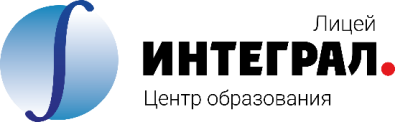 муниципальное автономное общеобразовательное учреждение города НовосибирскаЦентр образования «Лицей ИНТЕГРАЛ»Рабочая программадополнительного образованиякурс                                          «Волейбол»Класс                                          8-11Сроки реализации                     2022-2023 учебный годСоставлена                               Полетаевым Ю.В.учителем физической культуры«СОГЛАСОВАНО»Заместитель директора по ВР__________/Трофимова Е.Г.от «30» августа 2022г.Новосибирск2022г.Пояснительная записка           В настоящее время из-за большой учебной нагрузки, увлечениями компьютерными играми, малоподвижном образе жизни существует проблема недостатка двигательной активности у школьников. Занятия в секциях, спортивных кружках помогают частично решить эту проблему. Спортивная деятельность способствует всестороннему развитию личности ребенка, она направлена на совершенствование интеллектуального, духовного, психического и физического развития ребенка. В процессе изучения у учащихся формируется потребность в систематических занятиях физическими упражнениями, учащиеся приобщаются к здоровому образу жизни, приобретают привычку заниматься физическим трудом, умственная нагрузка компенсируется у них физической. Занятия спортом дисциплинируют, воспитывают чувство коллективизма, волю, целеустремленность, способствуют поддержке при изучении общеобразовательных предметов, так как укрепляют здоровье.           Дополнительная общеобразовательная программа «Волейбол» (далее - Программа) разработана на основе примерной программы спортивной подготовки для специализированных детско-юношеских школ олимпийского резерва (этапы спортивного совершенствования), школ высшего спортивного мастерства, под редакцией Ю.Д.Железняк, А.В. Чачин 2004 г, и комплексной программы общеобразовательных учреждений физического воспитания для 1-11 классов под. Ред. В.И. Лях, А.А. Зданевич, 2011 г.          Цель обучения: формирование и освоение основ содержания физической деятельности  и спортивной направленностью углублённое изучение спортивной игры волейбол.      Задачи: развитие основных физических качеств;формирование устойчивого интереса к занятиям физической культурой и спортом;приобретение навыков проведения учебно-тренировных занятий и соревнований по волейболу;воспитание потребности и умения самостоятельно заниматься физическими упражнениями, сознательно применять их в целях отдыха, тренировки, повышения работоспособности и укрепления здоровья;содействие воспитанию нравственных и волевых качеств, развитее психических процессов и свойств личности.Ожидаемые результатыВ результате освоение обязательного минимума содержания программы, занимающиеся должны знать: влияние оздоровительных систем физического воспитания на укрепление здоровья, профилактику заболеваний и вредных привычек;способы контроля и оценки физического развития и физической подготовленности;историю развития игры волейбол;правила и способы планирования системы индивидуальных занятий физическими упражнениями различной направленности;правила использования спортивного инвентаря и оборудования;правила личной гигиены, профилактики травматизма и оказания доврачебной помощи при занятиях физическими упражнениями;основные правила игры в волейбол, судейство.Уметь: выполнять технические приемы;играть в волейбол по основным правилам;контролировать и регулировать функциональные состояния организма при выполнении физических упражнений;управлять своими эмоциями, эффективно взаимодействовать с взрослыми и сверстниками, владеть культурой общения;соблюдать правила гигиены, безопасности и профилактики травматизма при занятиях физическими упражнениями, оказывать первую помощь при травмах и несчастных случаях.Учебно-тематический планСодержание ПрограммыТеоретическая подготовка (6 часов)1.Физическая культура и спорт в России (1ч.)2. История развития волейбола (2ч.).3.Основные правила игры волейбол(2ч).4. Гигиена тренировочного процесса, врачебный контроль (1ч.).Общая физическая подготовка (10 часов)1.Общеразвивающие упражнения и упражнения для развития силы.3.Акробатические упражненияГруппировки в приседе. Сидя, лежа, на спине. Перекаты в группировке лежа на спине (вперед и назад). Стойка на лопатках. Кувырок вперед из упора присев. Переворот в сторону.4.Легкоатлетические упражнения.Специально беговые и прыжковые упражнения. Челночный бег. Ускорения до 20,30,60 м. Старт и стартовый разгон. Эстафетный бег. Повторный бег 3-4 раза по 30-60 м. Бег с препятствиями от 100 до 200м. Метания мяча в цель ,на дальность, в движущуюся цель.5.Подвижные игры.6 Спортивные игры по упрощённым правилам. Специальная подготовка (15 часов)1.Упражнения для развития навыков быстроты ответных действий.Бег, перемещения по сигналу из различных и.п.. Бег с остановками и изменением направления. По сигналу - выполнение определенного задания в беге. Подвижные игры.2.Упражнения для развития прыгучести.Прыжки: обычные и многократные на одной и обеих ногах на месте, из различных исходных положений, со скакалкой.3.Упражнения для развития качеств, необходимых при выполнении приёма, передач, подач мяча.Техническая подготовка (14 часов)Техника нападения.Перемещения и стойки в сочетании с техническими приемами нападения. Передача мяча сверху двумя руками. Передача мяча снизу двумя руками. Нижняя прямая подача. Верхняя прямая подача. Подводящие упражнения к нападающему удару.Техника защиты.Прием мяча. Выполнение приема мяча из различных и.п. прием мяча с подачи. Страховка. Прием мяча после отскока от стены, пола.Тактическая подготовка (14часов)Тактика нападения.Индивидуальные групповые, командные действия. Обучение расстановке игроков, переход. Чередование передачи. Выбор необходимого места на площадке при приеме мяча. Первая передача связующему игроку. Вторая передача.Тактика защиты.Индивидуальные, групповые, командные действия. Перемещения к сетке, при приеме мяча. Страховка. Выбор действия: прием в защите или страховка. Взаимодействие игроков задней линии. Расположение игроков при приеме.Интегральная подготовка (5)Упражнения на переключение в выполнении технических приемов нападения и защиты повышенной интенсивности и дозировки с целью обучения навыков технических приемов и развития специальных приемов в единстве.Учебные игры. Система заданий в игре, включающая основной материал по технической и тактической подготовке.Источники.Волейбол. Шаги к успеху: пер. с анг./ Барбара Л. Виера, Бонни Джил Фергюсон. _ М.: АСТ: Астрель, 2006;Волейбол: Учебник для институтов физической культуры. под.ред. Железняк Ю.Д., Ивойлов А.В. - М. Физкультура и спорт, 1991.Дозировка физических нагрузок школьников, Я.С. Вайнбаум - М.: Просвещение, 1992И.А. Гуревич 300 соревновательных игровых заданий по физическому воспитанию.Комплексная программа общеобразовательных учреждений физического воспитания для 1-11 классов. - М.: Просвещение, 2011г;Примерная программа спортивной подготовки для специализированных детско-юношестких школ олимпийского резерва (этапы спортивного совершенствования), школ высшего спортивного мастерства. - М.: Советский спорт, 2004;ПриложениеКалендарно - тематическое планирование по волейболу №Разделы программы1год2 год1.Теоретическая подготовка662.Общая физическая подготовка10103.Специальная физическая подготовка15154.Техническая подготовка14145.Тактическая подготовка14146.Интегральная подготовка557.Психологическая подготовкав течение занятийв течение занятий8.Соревнования.в течение годав течение года9.Контрольно-переводные испытания4410.Воспитательная работав течение занятийв течение занятий11.Педагогический контрольв течение занятийв течение занятий12.Итого:6868№п/пРаздел программыТема занятияКол-во часовДата по плануДата по факту1-2ТеорияТехника нападения Техника безопасности. Физическая культура и спорт в России.  Правила волейбола Стойка игрока. Перемещение в стойке. Передача двумя руками сверху на месте. Эстафеты. Подвижные игры с элементами волейбола.23-4Контрольные испытанияОФППрыжок в длину с места. Бег 30м. Развитие скоростно-силовых качеств. Комплекс ОРУ на развитие гибкости.Беговые задания.25-6ОФПТехника нападенияСтойка игрока. Перемещение в стойке. Передача двумя руками сверху на месте. Эстафеты. Подвижные игры с элементами волейбола. Развитие выносливости.27-8Техника защиты ОФПСтойка игрока. Перемещение в стойке. Передача двумя руками сверху на месте. Эстафеты. Подвижные игры с элементами волейбола29-10Техника защитыОФПСтойка игрока. Перемещение в стойке. Передача двумя руками сверху на месте и после передачи вперед. Прием мяча снизу двумя руками над собой. Эстафеты. Игра в мини-волейбол211-12ОФП Техника защитыСтойка игрока. Перемещение в стойке. Передача двумя руками сверху в парах. Прием мяча снизу двумя руками над собой и на сетку. Эстафеты. Игра в мини-волейбол213-14ОФПСФПКувырок вперед, назад, в сторону. Развитие гибкости. Бег вдоль границ площадки, выполняя различные упражнения. Подводящие упражнения для приема и передач, подач215-16Техника защиты Контрольные испытанияСтойка игрока. Перемещение в стойке. Передача двумя руками сверху в парах. Прием мяча снизу двумя руками над собой и на сетку. Тестирование по ОФП.217-18СФП ОФПРазвитие скоростно-силовых качеств.Стойки, перемещения волейболиста. Челночный бег 3х10м, 5х10м. Подводящие упражнения для приема и передач, подач.219-20Техника нападенияОФПСтойка игрока. Перемещение в стойке. Передача двумя руками сверху в парах. Прием мяча снизу двумя руками над собой и на сетку. Нижняя прямая подача с 3-6 м. Эстафеты. Игра в мини-волейбол221-22Техника нападенияСФПСтойка игрока. Перемещение в стойке. Передача двумя руками сверху на месте и после передачи вперед. Эстафеты. Подвижные игры с элементами волейбола223-24Техника нападенияОФПСтойка игрока. Перемещение в стойке. Передача двумя руками сверху на месте и после передачи вперед. Прием мяча снизу двумя руками над собой. Эстафеты. Игра в мини-волейбол225-26ОФПСФППрыжки в высоту с прямого разбега. Баскетбол. Прыжковая  и силовая работа на развитее точных приемов и передач.227-28Техника нападения Техника защитыНижняя прямая подача с 3-6 м. Эстафеты. Игра в мини-волейбол Передача двумя руками сверху на месте и после передачи вперед. Прием мяча снизу двумя руками над собой. Эстафеты. Игра в мини-волейбол229-30ОФПСФПМногоскоки, прыжки, ОРУ без предметов. ОРУ с набивными мячами. Игра ручной мяч.231-32Техника нападенияСФПЧелночный бег  с изменением направления. из различных и.п. Подводящие упражнения для приема и передач. Нижняя прямая подача с 3-6 м. Эстафеты. Игра в мини-волейбол Передача двумя руками сверху на месте233-34Техника нападенияОФПСтойка игрока. Перемещение в стойке. Передача двумя руками сверху в парах. Прием мяча снизу двумя руками над собой и на сетку. Нижняя прямая подача с 3-6 м. Эстафеты. Игра в мини-волейбол235-36Техника нападенияИнтегральнаяСтойка игрока. Перемещение в стойке. Передача двумя руками сверху на месте и после передачи вперед. Прием мяча снизу двумя руками над собой. Чередование упражнений на развитие качеств применительно к изученным техническим приемам и выполнение этих же приемов. Эстафеты. Игра в мини-волейбол.237-38ОФПСФПОРУ у гимнастической стенки. Группировка, перекаты в группировке из различных положений. Игра в мини-волейбол239-40Техника нападения Техника защитыСтойки и перемещение игрока. Передача мяча сверху двумя руками в прыжке в парах. Нападающий удар при встречных передачах. Нижняя прямая подача. Прием мяча после подачи. Учебная игра241-42Техника защиты ОФППрием снизу двумя руками на месте и после перемещения. Прием мяча после подачи. Прием снизу двумя руками. Прием наброшенного мяча партнером – на месте и после перемещения., в парах, направляя мяч вперед вверх. Учебная игра243-44ТеорияТехниканападенияИстория развития волейбола. Стойки и перемещение игрока. Передача мяча сверху двумя руками в прыжке в парах. Нападающий удар при встречных передачах. Нижняя прямая подача.245-46ОФПСФПМногоскоки, прыжки, ОРУ без предметов. ОРУ со скакалками и резиновыми эспандерами.247-48Техника нападения Техника защитыСтойки и перемещение игрока. Передача мяча сверху двумя руками в прыжке в парах. Нападающий удар при встречных передачах. Нижняя прямая подача. Прием мяча после подачи. Учебная игра249-50Техника нападенияОФППередача мяча сверху двумя руками в прыжке в парах. Нападающий удар при встречных передачах. Нижняя прямая подача.  Многоскоки, прыжки, челночный бег, бег 30 м. Подвижные игры251-52Техника защиты СФППрием мяча снизу двумя руками над собой и на сетку. Прыжковая  и силовая работа на развитее точных приемов и передач. Подводящие упражнения с малым мячом для нападающего удара.253-54Техника защитыОФППрием мяча снизу двумя руками над собой и на сетку. Прием подачи и первая передача в зону нападения.255-56СФПИнтегральнаяМногократное выполнение технических приемов – одного и в сочетаниях. Упражнения для развития качеств, необходимых при выполнении приема и передач. Имитация.257-58ТеорияОФПОсновные правила игры волейбол. Метание малого мяча  с места в стенку или щит в цель, на дальность. Игра ручной мяч259-60Техника нападенияОФПСтойки и перемещение игрока. Передача мяча сверху двумя руками в прыжке в парах. Нападающий удар при встречных передачах. Нижняя прямая подача. Прием мяча после подачи. Учебная игра261-62Техника защитыПрием мяча снизу двумя руками над собой и на сетку. Прием подачи и первая передача в зону нападения. Прыжки в высоту с прямого разбега. Развитие скоростно-силовых качеств.263-64СФПТехника нападенияУпражнения для развития навыков  быстроты ответных действий, прыгучести. Передача мяча сверху двумя руками в прыжке в тройках. Нападающий удар при встречных передачах. Верхняя прямая подача, прием мяча, отраженного сеткой. Учебная игра265-66ИнтегральнаяОФПМногократное выполнение технических приемов – одного и в сочетаниях.                                                                                             Развитие выносливости. Подвижные игры.267-68СФП Техника нападенияПередача мяча сверху двумя руками стоя спиной к цели. Нападающий удар при встречных передачах. Верхняя прямая подача, прием мяча, отраженного сеткой. Прием мяча снизу в группе. Учебная игра269-70ОФПТехника нападенияМногоскоки, прыжки, ОРУ без предметов. ОРУ со скакалками и резиновыми эспандерами .Передача мяча сверху двумя руками стоя спиной к цели. Нападающий удар при встречных передачах. Учебная игра271-72ИнтегральнаяОФПМногократное повторение тактических действий. Игра «Два мяча через сетку». Упражнения для овладения навыками быстрых ответных действий. Спортивная игра баскетбол273-74ТеорияОФП Гигиена и режим юного спортсмена. Упражнения для овладения навыками быстрых ответных действий. Спортивная игра мини-футбол.275-76ОФПТехника нападенияСовершенствование передачи мяча сверху в парах, тройках, со стенкой. ОРУ у гимнастической стенки. Группировка, перекаты в группировке из различных положений. Падения.277-78Техника защитыОФПУпражнения для овладения навыками быстрых ответных действий. «Эстафета с прыжками», игра «Перестрелка».279-80СФПТехника нападенияПрыжковая  и силовая работа на развитее точных приемов и передач.  Верхняя прямая подача нацеленная. Верхняя прямая подача (планирующая) по указанным зонам281-82ИнтегральнаяОФПМетание малого мяча  с места в стенку или щит в цель, на дальность. Ручной мяч. Подготовительные игры: «Два мяча через сетку» с различными заданиями, эстафеты с перемещениями и передачами.283-84Техника нападения Тактика нападенияДействия в нападении. Тактика свободного нападения. Игра в нападение через зону 3.Выбор места для выполнения  подачи; выбор места для второй передачи и в зоне 3 Групповые действия: взаимодействие игроков зон 4 и 2 с игроком зоны 3 при первой передаче.285-86Тактика защитыТехника защитыИндивидуальные действия: выбор способа приема мяча от соперника – сверху или снизу. Прием подачи и первая передача в зону нападения.287-88ОФПКруговая тренировка. Учебная игра.289-90Техника защиты Тактика защитыГрупповые действия: взаимодействие игроков при приеме подачи и передачи: игроков зон 1 и 5 с игроком зоны 6; игрока зоны 6 с игроками зон 5 и 1.291-92СФП Тактика нападенияПрыжковая  и силовая работа на развитее точных приемов и передач. Действия в нападении. Тактика свободного нападения. Игра в нападение через зону 3.Выбор места для выполнения подачи; выбор места для второй передачи и в зоне 3.293-94Тактика защитыОФПГрупповые действия: взаимодействие игроков зон 5,6,1 с игроками зон 4 и 2 при приеме подачи и с передачи (обманы). Прыжки в высоту с прямого разбега. Развитие скоростно-силовых качеств.295-96Техника защитыУпражнения для развития качеств, необходимых при выполнении приема и передач. Имитация Индивидуальные действия: при страховке партнера, принимающего мяч с подачи, посланного передачей.297-98ОФПТактика нападенияРазвитие общей  выносливости. Подвижные игры. Командные действия: система игры со второй передачи игроком передней линии: прием подачи и первая передача в зону 3(2), вторая передача игроку зоны 4 (2).299-100Тактика нападенияНижняя прямая подача. Верхняя прямая подача. Передачи мяча. Чередование тактических действий (индивидуальных и коллективных) в нападении. Групповые действия: взаимодействие игроков задней линии и передней линии при первой передаче; игроков зон 6,5,1 с игроком зоны 3(2) при приеме подачи.2101-102Тактика нападенияОФПДействия в защите и нападении. Тактика свободного нападения. Игра в нападение через зону 3. Взаимодействия игроков зон 6 с игроком зоны 3. Бег с изменением направления из различных и.п. Челночный бег 3х10м, 5х10м.2103-104Тактика защиты СФПИндивидуальные действия: выбор способа приема мяча от соперника – сверху или снизу. Прием подачи и первая передача в зону нападения. Прыжковая  и силовая работа на развитее точных приемов и передач.  2105-106Тактика нападенияТехника нападения.Чередование тактических действий (индивидуальных и коллективных) в нападении. Групповые действия: взаимодействие игроков задней линии и передней линии при первой передаче; игроков зон 6,5,1 с игроком зоны 3(2) при приеме подачи2107-108Тактика защитыОФПИндивидуальные действия: выбор способа приема мяча от соперника – сверху или снизу. Прием подачи и первая передача в зону нападения.2109-110Техника защитыТактика защитыБлокирование одиночное. Групповые действия: взаимодействие игроков при приеме подачи и передачи: игроков зон 1 и 5 с игроком зоны 6; игрока зоны 6 с игроками зон 5 и 1.2111-112ТеорияОФППодготовка мест занятий, инвентаря. Счет. Жестикуляция судей. Развитие волейбола. Многоскоки, прыжки, ОРУ без предметов. ОРУ со скакалками и резиновыми экспандерами.2113-114Тактика нападенияОФПДействия в защите и нападении. Тактика свободного нападения. Игра в нападение через зону 3. Взаимодействия игроков зон 6 с игроком зоны 3. Упражнения для овладения навыками быстрых ответных действий. Спортивная игра баскетбол.2115-116Тактика защитыТехника защитыСочетание перемещений с перекатами на спину и в сторону на бедро. Прием мяча сверху после отскока от стены. Индивидуальные действия: выбор способа приема мяча от соперника – сверху или снизу. Прием подачи и первая передача в зону нападения.2117-118Тактика нападенияОФПГрупповые действия: взаимодействие игроков задней линии и передней линии при первой передаче; игроков зон 6,5,1 с игроком зоны 3(2) при приеме подачи.2119-120Техника защиты ОФППрием мяча снизу из различных и.п., перемещений. Стойки и перемещения – совершенствование, перекаты, падения. Упражнения для овладения навыками быстрых ответных действий. Спортивная игра баскетбол2121-122Тактика нападенияОФПГрупповые действия: взаимодействие игроков задней линии и передней линии при первой передаче; игроков зон 6,5,1 с игроком зоны 3(2) при приеме подачи.2123-124Тактика защитыОФПМетание малого мяча  с места в стенку или щит в цель, на дальность. Ручной мяч. Групповые действия: взаимодействие игроков зон 4 и 2 с игроком зоны 6.2125-126Техника защитыПрием мяча снизу из различных и.п., перемещений. Стойки и перемещения – совершенствование, перекаты, падения.2127-128Тактика нападенияОФПКомандные действия: система игры со второй передачи игроком передней линии: прием подачи и первая передача в зону 3(2), вторая передача игроку зоны 4 (2). Круговые движения рук в плечевых суставах с большой амплитудой и максимальной быстротой. Упражнения с резиновыми амортизаторами. Упражнения с набивным мячом.2129-130Техника наподенияОФПВерхняя прямая подача нацеленная. Верхняя прямая подача (планирующая) по указанным зонам. Упражнения с набивными мячами - лежа на спине и лицом вниз, сгибание и поднимание ног, мяч зажат между стопами ног, прогибание,  наклоны, упражнения в парах.2131-132Контрольные испытанияОФПТестирование технических приёмов. подача мяча, передачи в парах, над собой. . Подвижные  игры.2133-134ОФПТеорияКруговая тренировка. Учебная игра. Тестирование по правилам волейбола. Эстафеты. Игра в мини-волейбол.2135-136Тактика нападенияСФПУпражнения для развития навыков  быстроты ответных действий, прыгучести. Командные действия: система игры со второй передачи игроком передней линии: прием подачи и первая передача в зону 3(2), вторая передача игроку зоны 4 (2).2137-138Контрольные испытанияОФПБег 1000м , прыжок в длину с места. Бег 30м. Развитие скоростно-силовых качеств. Эстафеты. Игра в мини-волейбол2139-140ТехническаяОФПТехнические элементы волейбола подачи, передачи ,нападающий удар, различные способы приёма мяча.Встречные эстафеты, упражнения на развития силы.2